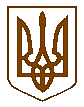 МІНІСТЕРСТВО ФІНАНСІВ  УКРАЇНИНАКАЗвід 04.01.2023                                     Київ                                                    № 5Зареєстровано в Міністерстві юстиції України 06 січня 2023 року за № 29/39085Про внесення змін до наказуМіністерства фінансів України від 13 грудня 2022 року № 432Відповідно до абзацу одинадцятого пункту 13 Положення про державну реєстрацію нормативно-правових актів міністерств та інших органів виконавчої влади, затвердженого постановою Кабінету Міністрів України від 28 грудня
1992 року № 731, підпункту 5 пункту 4 Положення про Міністерство фінансів України, затвердженого постановою Кабінету Міністрів України від 20 серпня 2014 року № 375,НАКАЗУЮ:Внести до пункту 1 наказу Міністерства фінансів України від 13 грудня 2022 року № 432 «Про внесення змін до Порядку заповнення форм фінансової звітності в державному секторі», зареєстрованого в Міністерстві юстиції України 28 грудня 2022 року за № 1691/39027, такі зміни:абзац третій після слів «(далі – заходів ООС)» доповнити розділовим
знаком «,»;в абзаці четвертому після слів «та/або» (у першому випадку) доповнити словами «на території проведення», слова «та/або» (у другому випадку) замінити словами «, та/або».Департаменту методології бухгалтерського обліку та нормативного забезпечення аудиторської діяльності в установленому порядку забезпечити:подання цього наказу на державну реєстрацію до Міністерства юстиції України;оприлюднення цього наказу.3. Цей наказ набирає чинності з дня його офіційного опублікування.Контроль за виконанням цього наказу покласти на заступника Міністра Воробей С. І.Міністр                                                                                      Сергій МАРЧЕНКО